Milé děti, zveme Vás na den plný her a soutěžídne 26. 6. 2015od 16,00 hodinna velké hřiště.Soutěže budou připraveny pro všechny věkové kategorie.Přijďte s námi přivítat začátek prázdnin. 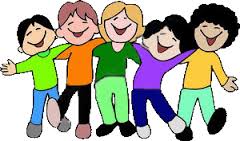 